УКРАЇНА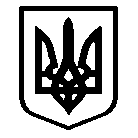 МУРАВЛІВСЬКИЙ ЗАКЛАД ЗАГАЛЬНОЇ СЕРЕДНЬОЇ ОСВІТИСАФ’ЯНІВСЬКОЇ СІЛЬСЬКОЇ РАДИІЗМАЇЛЬСЬКОГО РАЙОНУ  ОДЕСЬКОЇ  ОБЛАСТІвул.  Центральна, 4,  с. Муравлівка, 68652  тел.. (04841) 42-7-51,  42-7-01Email: muravlivkazosh@ukr.netКодЄДРПОУ 26110832«  23  » ___01 _____ 2024р №                                                                                     Начальнику управління освіти                                                                                                     Саф’янівської сільської ради                                                                                                    Ізмаїльського р-ну Одеської обл                                                                                  Тетяні  ЯКИМЕНКОЗвітпро профілактичну роботу з питаньпопередження правопорушень та проявів насильствасеред дітей та учнівської молоді в Муравлівському ЗЗСОПротягом січня була проведена така робота:Соціальний педагог провела бесіду  на тему "Превентивне виховання, як засіб профілактики правопорушень серед неповнолітніх"  у 5 класі.Класний керівник 7 класу Дмитрієва Л.І. провела бесіду "Світ  без насильства і жорстокості".Класний керівник 2 класу Тимофєєва О.Ф. провела бесіду «Чи потрібно дотримуватися правил поведінки у школі?Класні керівники 1-11 класів систематично проводять інструктажі про Правила учнів у школі: не порушувати дисципліну; не запізнюватись на уроки; не пропускати заняття; не сперечатись із дорослими, поважати їх; своєчасно приходити до школи; своєчасно повертатися після уроків додому; дбайливо ставитися до одягу, до шкільного майна; бути охайним.Заступник директора  з навчально-виховної роботи :                            Олена ТИМОФЄЄВАДиректор  ЗЗСО :                                                                                        Яна ДЕХТЯРЕНКО                                   